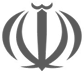 وزارت علوم، تحقیقات و فنّاوری  مرکز نظارت و ارزیابی آموزش عالیارزیابی عملکرد مؤسسه های پژوهشیکاربرگ ارزیابی عملکرد مؤسسه های پژوهشیدر حوزۀ علوم پزشکی و سلامتنام مؤسسه:........................تاریخ تهیه گزارش:.............باسمه تعالیمرکز نظارت، ارزیابی و تضمین کیفیت وزارت علوم، تحقیقات و فنّاوری، در راستای مأموریت های خود، از سال 1397 طراحی و تدوین مدلی ملّی و جامع برای «ارزیابی مؤسسه‌های پژوهشی» را با بهره گیری از نظرات ارزشمند صاحب نظران حوزۀ پژوهش و براساس مطالعۀ تجربیات و اسناد بین‌المللی و تجربه‌های پیشین ملّی و مبتنی بر نظامی ساخت‌مند با اهدافی از جمله: ارائۀ تصویری روشن از وضعیت مؤسسه وکمک به اصلاح برنامه ها و فرایندهای درونی مؤسسه، اصلاح راهبردها و سیاست های وزارت در حوزۀ فعالیت مؤسسه و فراهم آوردن امکان اطلاع رسانی و پاسخگویی مؤسسه به ذی نفعان درونی و بیرونی در پیش گرفت و پس از طراحی اولیۀ مدل ارزیابی، در پیمایشی ملّی نظر صاحب نظران پژوهش دربارۀ وزن ابعاد، شاخص ها و سنجه ها اخذ و بر اساس آن مدل نهایی تدوین شد که چارچوب اصلي آن در وبگاه مرکز به آدرس  nezarat.msrt.irقابل مشاهده است. در این مدل، رویکرد اصلی ارزیابی، «فرایندگرایی» است و در آن براساس چرخۀ عملکردِ مؤسسه، شش عنصر «برنامهریزی»، «درونداد»، «فرایند اجرایی»، «برونداد»، «پیامد» و «تأثیر» فعالیتهای پژوهشی مؤسسه مبتنی بر چارک های «تناسب»، «کارایی»، «اثربخشی» و «سودمندی» مورد ارزیابی قرار می گیرد. ارزیابی مؤسسهها منطبق بر مأموریتهای تخصصی آنها در شش گونۀ پژوهشی شامل: «علوم اجتماعی و انسانی»، «علوم پزشکی وسلامت»، «علوم طبیعی»، «علوم کشاورزی ودامپروری»، «علوم مهندسی و فنّاوری» و «هنر و معماری» تدوین شده و براساس هرگونۀ علمی، ابعاد، شاخصها و سنجههای ارزیابی در هر یک از چارک های عملکردی مؤسسه طراحی شده است.با توجه به اینکه این مدل در مرحلۀ پیاده سازی آزمایشی و اعتبار سنجی قرار دارد، کاربرگ پیش رو به منظور جمع آوری اطلاعات پایه و عملکردی مؤسسه ها در سال 1397 طراحی شده است لذا خواهشمند است با دقت در تکمیل این کاربرگ و انعکاس نظرات و پیشنهادهای خود در تکمیل این مدل مشارکت نمایید.شایان ذکر است پس از اعتبار سنجی کاربرگ های تکمیلی بر اساس مستندات و بازدیدهای میدانی توسط گروه های اعزامی از هیئت های نظارت، ارزیابی و تضمین کیفیت استانی، فرایند تحلیل نتایج آنها بر اساس شاخص‌های ارزیابی انجام و به مؤسسه ها اعلام خواهد شد. شایان ذکر است کتاب راهنمای مدل ارزیابی شامل مطالعات و بررسی های علمی، تشریح مدل، تعاریف واژگان و شناسنامۀ شاخص‌ها و سنجه ها در حال تدوین است که در آیندۀ نزدیک منتشر خواهد شد.توجه:بازۀ زمانی ارزیابی از ابتدا تا انتهای سال 1397 است.همۀ ارقام ریالی به میلیون ریال و ارقام ارزی به هزار دلار ذکر شود.جدول1. مشخصات کلی مؤسسهجدول 2. وضعیت سنجه های دروندایجدول 3. اطلاعات فرایندهای مؤسسهجدول 4. اطلاعات بروندادهای مؤسسهجدول 5. اطلاعات پیامدهای مؤسسه  نام مؤسسه:                                                                                                     نام مؤسسه:                                                                                                     نام مؤسسه:                                                                                                   نام و نام خانوادگی رئیس/ سرپرست: نام و نام خانوادگی رئیس/ سرپرست: نام و نام خانوادگی رئیس/ سرپرست: تاریخ اخذ مجوز اصولی:        تاریخ اخذ مجوز اصولی:        تاریخ اخذ مجوز قطعی:تاریخ اخذ مجوز قطعی:استان و شهر محل استقرار:استان و شهر محل استقرار:ساختار سازمانی پژوهشگاه  مؤسسۀ پژوهشی     پژوهشکده  مرکز پژوهشی     گروه پژوهشی تعداد گروه های پژوهشی:....................................وابستگی تشکیلاتی درون دانشگاهی وابسته به وزارت علوم  وابسته به  نهاد های عمومی وابسته به دستگاه های اجرایی  خصوصی نام دستگاه  مادر:...............وابستگی تشکیلاتی درون دانشگاهی وابسته به وزارت علوم  وابسته به  نهاد های عمومی وابسته به دستگاه های اجرایی  خصوصی نام دستگاه  مادر:...............نوع فعالیت های پژوهشی  بنیادی             کاربردی      توسعه اینوع فعالیت های پژوهشی  بنیادی             کاربردی      توسعه ایحوزۀ اصلی فعالیت:  علوم انسانی  و اجتماعی    علوم پزشکی و سلامت   علوم طبیعی (پایه)  علوم کشاورزی و دامپروری     علوم مهندسی و فنّاوری  هنر و معماریدانشجو        دارد     ندارد  اساسنامۀ مصوّب   دارد      نداردتاريخ ابلاغ اساسنامه:  ...............       اساسنامۀ مصوّب   دارد      نداردتاريخ ابلاغ اساسنامه:  ...............      هيئت امنا  دارد    ندارد هيئت امنا  دارد    ندارد آيا رئيس/سرپرست موسسه شغل اجرايي ديگري دارد؟    بلي   خير اگربله، عنوان شغل : .........................  نشانی: نشانی: نشانی: تلفن ثابت: تلفن ثابت: تلفن ثابت: صندوق پستی:  صندوق پستی:  صندوق پستی:  دورنگار:                                دورنگار:                                دورنگار:                                رایانامه(پست الکترونیکی):رایانامه(پست الکترونیکی):رایانامه(پست الکترونیکی):نشانی وبگاه :نشانی وبگاه :نشانی وبگاه :عنوانعنوانمقدارمقدارمستندات مورد نیاز برای اعتبار سنجیمستندات مشاهده شده توسط گروه بازدیدعنوانعنوانخوداظهاری مؤسسهمورد تأیید کارگروهمستندات مورد نیاز برای اعتبار سنجیمستندات مشاهده شده توسط گروه بازدیداعتبارات عمومی (دولتی) جاری مصوباعتبارات عمومی (دولتی) جاری مصوببودجه تفصيلياعتبارات عمومی (دولتی) تملک دارایی مصوباعتبارات عمومی (دولتی) تملک دارایی مصوببودجه تفصيليمیزان (ارزش) کمک‌های مالی جذب شده براي پژوهشمیزان (ارزش) کمک‌های مالی جذب شده براي پژوهشمستندات مثبتهمیزان (ارزش) کمک های مالی پژوهشی دریافتی از سازمان‌هاي بين‌الملليمیزان (ارزش) کمک های مالی پژوهشی دریافتی از سازمان‌هاي بين‌الملليمستندات مثبتهتعداد پژوهشگرانتمام‌وقتاحکام کارگزینیفهرست پرداخت بیمهفهرست حقوق و مزاياتعداد پژوهشگراننیمه وقتاحکام کارگزینیفهرست پرداخت بیمهفهرست حقوق و مزاياتعداد پژوهشگران  بر اساس مدرک تحصیلیدکتریاحکام کارگزینیفهرست پرداخت بیمهفهرست حقوق و مزاياتعداد پژوهشگران  بر اساس مدرک تحصیلیکارشناسی ارشد (یا دکتری عمومی)احکام کارگزینیفهرست پرداخت بیمهفهرست حقوق و مزاياتعداد پژوهشگران  بر اساس مدرک تحصیلیکارشناسیاحکام کارگزینیفهرست پرداخت بیمهفهرست حقوق و مزاياتعداد پژوهشگران بر حسب جنسیتزناحکام کارگزینیفهرست پرداخت بیمهفهرست حقوق و مزاياتعداد پژوهشگران بر حسب جنسیتمرداحکام کارگزینیفهرست پرداخت بیمهفهرست حقوق و مزاياتعداد اعضای هیئت علمی بر اساس مرتبۀ علمیمربیاحکام کارگزینیفهرست پرداخت بیمهفهرست حقوق و مزاياتعداد اعضای هیئت علمی بر اساس مرتبۀ علمیاستادیاراحکام کارگزینیفهرست پرداخت بیمهفهرست حقوق و مزاياتعداد اعضای هیئت علمی بر اساس مرتبۀ علمیدانشیاراحکام کارگزینیفهرست پرداخت بیمهفهرست حقوق و مزاياتعداد اعضای هیئت علمی بر اساس مرتبۀ علمیاستاداحکام کارگزینیفهرست پرداخت بیمهفهرست حقوق و مزاياتعداد کل کارکنانتعداد کل کارکناناحکام کارگزینیفهرست پرداخت بیمهفهرست حقوق و مزايامتراژ فضای فیزیکی پژوهشیمتراژ فضای فیزیکی پژوهشینقشه فضاي كالبدي/ بازديد ميداانيتعداد رایانه‌ هاتعداد رایانه‌ هامستندات اموالمیزان پهنای باند اینترنتمیزان پهنای باند اینترنتقرارداد خريدارزش ریالی امکانات آزمایشگاهیارزش ریالی امکانات آزمایشگاهیمستندات حسابداری تعهدیارزش ریالی امکانات آزمایشگاهی تمیز (Clean Rooms)ارزش ریالی امکانات آزمایشگاهی تمیز (Clean Rooms)مستندات حسابداری تعهدیتعداد پایگاه‌های اطلاعاتی تخصصیداخلیقرارداد/ تفاهم نامه / ساير مستندات مثبتهتعداد پایگاه‌های اطلاعاتی تخصصیخارجیقرارداد/ تفاهم نامه / ساير مستندات مثبتهتعداد پژوهشگرانی که در مجامع تخصصی( کنفرانس)  شرکت کرده اندداخلیگواهی شرکت در مجامعتعداد پژوهشگرانی که در مجامع تخصصی( کنفرانس)  شرکت کرده اندخارجیگواهی شرکت در مجامعتعداد عناوین نشریات تخصصی موجود در کتابخانهتعداد عناوین نشریات تخصصی موجود در کتابخانهسامانه كتابخانه/ اطلاع رسانيتعداد عناوین کتاب های موجود درکتابخانهتخصصیسامانه كتابخانه/ اطلاع رسانيتعداد عناوین کتاب های موجود درکتابخانهمرجعسامانه كتابخانه/ اطلاع رسانيعنوانعنوانوضعیتوضعیتمستندات مورد نیاز برای اعتبار سنجیمستندات مشاهده شده توسط گروه بازدیدعنوانعنوانخود اظهاری مؤسسه(دارد/ ندارد)مورد تأیید کارگروهمستندات مورد نیاز برای اعتبار سنجیمستندات مشاهده شده توسط گروه بازدیدعضویت در کنسرسیوم‌های مشترک پژوهشی با سایر مؤسسه‌هاعضویت در کنسرسیوم‌های مشترک پژوهشی با سایر مؤسسه‌هاتفاهم نامه / مستند عضويتسازوکارهای حقوقی مرتبط با تسهیم منافع مادّی و فکری پژوهش‌ها در مؤسسهسازوکارهای حقوقی مرتبط با تسهیم منافع مادّی و فکری پژوهش‌ها در مؤسسهآيين نامه / دستورالعمل مصوبمقررات (آیین نامه و شیوه نامه ها) و نظام اجرایی پژوهش در مؤسسهمقررات (آیین نامه و شیوه نامه ها) و نظام اجرایی پژوهش در مؤسسهآيين نامه / دستورالعمل مصوبسازوکار اخذ پروژۀ خارجی(تقاضا محور) و مدیریت پروژه در مؤسسهسازوکار اخذ پروژۀ خارجی(تقاضا محور) و مدیریت پروژه در مؤسسهآيين نامه / دستورالعمل مصوبسازو کار برون سپاری پروژه های پژوهشی در مؤسسهسازو کار برون سپاری پروژه های پژوهشی در مؤسسهآيين نامه / دستورالعمل مصوببرنامه‌ برای پیشبرد فعالیت‌های پژوهشیراهبردینسخه مصوب برنامهبرنامه‌ برای پیشبرد فعالیت‌های پژوهشیبلندمدتنسخه مصوب برنامهبرنامه‌ برای پیشبرد فعالیت‌های پژوهشیمیان‌مدتنسخه مصوب برنامهبرنامه‌ برای پیشبرد فعالیت‌های پژوهشیکوتاه‌مدتنسخه مصوب برنامهنظام سنجش، هدایت و نظارت برای پژوهشگران و فعالیت‌های پژوهشی مؤسسهنظام سنجش، هدایت و نظارت برای پژوهشگران و فعالیت‌های پژوهشی مؤسسهآيين نامه / دستورالعمل مصوبعنوانعنوانعنوانعنوانعنوانعنوانعنوانعنوانمقدارمقدارمستندات مورد نیاز برای اعتبار سنجیمستندات مشاهده شده توسط گروه بازدیدعنوانعنوانعنوانعنوانعنوانعنوانعنوانعنوانخود اظهاری مؤسسهمورد تأیید کارگروهمستندات مورد نیاز برای اعتبار سنجیمستندات مشاهده شده توسط گروه بازدیدتعداد مقالات منتشر شدۀ پژوهشيتعداد مقالات منتشر شدۀ پژوهشيتعداد مقالات منتشر شدۀ پژوهشيتعداد مقالات منتشر شدۀ پژوهشيتعداد مقالات منتشر شدۀ پژوهشيتعداد مقالات منتشر شدۀ پژوهشيتعداد مقالات منتشر شدۀ پژوهشيتعداد مقالات منتشر شدۀ پژوهشيفهرست آدرس محل انتشار  یا نمایه شدۀ مقالات / گزارش دريافتي از پايگاه مربوطهتعداد مقالات منتشر شدۀ ترویجی و مروریتعداد مقالات منتشر شدۀ ترویجی و مروریتعداد مقالات منتشر شدۀ ترویجی و مروریتعداد مقالات منتشر شدۀ ترویجی و مروریتعداد مقالات منتشر شدۀ ترویجی و مروریتعداد مقالات منتشر شدۀ ترویجی و مروریتعداد مقالات منتشر شدۀ ترویجی و مروریتعداد مقالات منتشر شدۀ ترویجی و مروریفهرست آدرس محل انتشار  یا نمایه شدۀ مقالات / گزارش دريافتي از پايگاه مربوطهتعداد مقالات نمايه شدهتعداد مقالات نمايه شدهتعداد مقالات نمايه شدهتعداد مقالات نمايه شدهتعداد مقالات نمايه شدهدر نمایه های ملّیدر نمایه های ملّیدر نمایه های ملّیفهرست آدرس محل انتشار  یا نمایه شدۀ مقالات / گزارش دريافتي از پايگاه مربوطهتعداد مقالات نمايه شدهتعداد مقالات نمايه شدهتعداد مقالات نمايه شدهتعداد مقالات نمايه شدهتعداد مقالات نمايه شدهدر نمایه های بین المللیدر نمایه های بین المللیدر نمایه های بین المللیفهرست آدرس محل انتشار  یا نمایه شدۀ مقالات / گزارش دريافتي از پايگاه مربوطهمتوسط ارجاعات به مقالات مؤسسهمتوسط ارجاعات به مقالات مؤسسهمتوسط ارجاعات به مقالات مؤسسهمتوسط ارجاعات به مقالات مؤسسهمتوسط ارجاعات به مقالات مؤسسهدر نمایه های داخلیدر نمایه های داخلیدر نمایه های داخلیگزارش دريافتي از پايگاه مربوطهمتوسط ارجاعات به مقالات مؤسسهمتوسط ارجاعات به مقالات مؤسسهمتوسط ارجاعات به مقالات مؤسسهمتوسط ارجاعات به مقالات مؤسسهمتوسط ارجاعات به مقالات مؤسسهدر نمایه های خارجیدر نمایه های خارجیدر نمایه های خارجیگزارش دريافتي از پايگاه مربوطهتعداد مجله‌های علمي منتشرۀ مؤسسهتعداد مجله‌های علمي منتشرۀ مؤسسهتعداد مجله‌های علمي منتشرۀ مؤسسهتعداد مجله‌های علمي منتشرۀ مؤسسهتعداد مجله‌های علمي منتشرۀ مؤسسهتعداد مجله‌های علمي منتشرۀ مؤسسهتعداد مجله‌های علمي منتشرۀ مؤسسهتعداد مجله‌های علمي منتشرۀ مؤسسهنسخ مجلهتعدادکتاب‌ها یا فصول کتاب منتشرۀ مؤسسهتعدادکتاب‌ها یا فصول کتاب منتشرۀ مؤسسهتصنیفیتصنیفیتصنیفیتصنیفیتصنیفیتصنیفیفهرست عناوین  کتاب ها و فصول کتاب‌ها به همراه شماره شابک و فیپاتعدادکتاب‌ها یا فصول کتاب منتشرۀ مؤسسهتعدادکتاب‌ها یا فصول کتاب منتشرۀ مؤسسهتألیفیتألیفیتألیفیتألیفیتألیفیتألیفیفهرست عناوین  کتاب ها و فصول کتاب‌ها به همراه شماره شابک و فیپاتعدادکتاب‌ها یا فصول کتاب منتشرۀ مؤسسهتعدادکتاب‌ها یا فصول کتاب منتشرۀ مؤسسهترجمه‌ایترجمه‌ایترجمه‌ایترجمه‌ایترجمه‌ایترجمه‌ایفهرست عناوین  کتاب ها و فصول کتاب‌ها به همراه شماره شابک و فیپاتعدادکتاب‌ها یا فصول کتاب منتشرۀ مؤسسهتعدادکتاب‌ها یا فصول کتاب منتشرۀ مؤسسهمشترک منتشر شدۀ بین المللیمشترک منتشر شدۀ بین المللیمشترک منتشر شدۀ بین المللیمشترک منتشر شدۀ بین المللیمشترک منتشر شدۀ بین المللیمشترک منتشر شدۀ بین المللیفهرست عناوین  کتاب ها و فصول کتاب‌ها به همراه شماره شابک و فیپاتعداد دست‌نامه‌های (Handbook) تدوین شده در مؤسسهتعداد دست‌نامه‌های (Handbook) تدوین شده در مؤسسهتعداد دست‌نامه‌های (Handbook) تدوین شده در مؤسسهتعداد دست‌نامه‌های (Handbook) تدوین شده در مؤسسهتعداد دست‌نامه‌های (Handbook) تدوین شده در مؤسسهتعداد دست‌نامه‌های (Handbook) تدوین شده در مؤسسهتعداد دست‌نامه‌های (Handbook) تدوین شده در مؤسسهتعداد دست‌نامه‌های (Handbook) تدوین شده در مؤسسهنسخ موجودتعداد گزارش حرفه‌اي (Professional reports) بالینی تدوین شدهتعداد گزارش حرفه‌اي (Professional reports) بالینی تدوین شدهتعداد گزارش حرفه‌اي (Professional reports) بالینی تدوین شدهتعداد گزارش حرفه‌اي (Professional reports) بالینی تدوین شدهتعداد گزارش حرفه‌اي (Professional reports) بالینی تدوین شدهتعداد گزارش حرفه‌اي (Professional reports) بالینی تدوین شدهتعداد گزارش حرفه‌اي (Professional reports) بالینی تدوین شدهتعداد گزارش حرفه‌اي (Professional reports) بالینی تدوین شدهنسخ موجود / نتایج اعتبار سنجی بالینیتعداد نرم افزارهای تخصصی توسعه یافتهتعداد نرم افزارهای تخصصی توسعه یافتهتعداد نرم افزارهای تخصصی توسعه یافتهتعداد نرم افزارهای تخصصی توسعه یافتهتعداد نرم افزارهای تخصصی توسعه یافتهتعداد نرم افزارهای تخصصی توسعه یافتهتعداد نرم افزارهای تخصصی توسعه یافتهتعداد نرم افزارهای تخصصی توسعه یافتهنسخ موجود / سایر مستنداتتعداد پایگاه های داده ایِ گردآوری شدهتعداد پایگاه های داده ایِ گردآوری شدهتعداد پایگاه های داده ایِ گردآوری شدهتعداد پایگاه های داده ایِ گردآوری شدهتعداد پایگاه های داده ایِ گردآوری شدهتعداد پایگاه های داده ایِ گردآوری شدهتعداد پایگاه های داده ایِ گردآوری شدهتعداد پایگاه های داده ایِ گردآوری شدهوبگاه سامانهتعداد رویدادهای علمی تخصصی برگزار شده در سطح ملّی یا بین‌المللی در مؤسسهكنفرانس وهمایشكنفرانس وهمایشكنفرانس وهمایشكنفرانس وهمایشكنفرانس وهمایش16. ملی16. ملیمجوزها/ گزارش ها و ساير مستنداتتعداد رویدادهای علمی تخصصی برگزار شده در سطح ملّی یا بین‌المللی در مؤسسهكنفرانس وهمایشكنفرانس وهمایشكنفرانس وهمایشكنفرانس وهمایشكنفرانس وهمایش17. بین‌المللی17. بین‌المللیمجوزها/ گزارش ها و ساير مستنداتتعداد رویدادهای علمی تخصصی برگزار شده در سطح ملّی یا بین‌المللی در مؤسسهكارگاه آموزشي و مدرسۀ تابستانیكارگاه آموزشي و مدرسۀ تابستانیكارگاه آموزشي و مدرسۀ تابستانیكارگاه آموزشي و مدرسۀ تابستانیكارگاه آموزشي و مدرسۀ تابستانی18. ملی18. ملیمجوزها/ گزارش ها و ساير مستنداتتعداد رویدادهای علمی تخصصی برگزار شده در سطح ملّی یا بین‌المللی در مؤسسهكارگاه آموزشي و مدرسۀ تابستانیكارگاه آموزشي و مدرسۀ تابستانیكارگاه آموزشي و مدرسۀ تابستانیكارگاه آموزشي و مدرسۀ تابستانیكارگاه آموزشي و مدرسۀ تابستانی19. بین‌المللی19. بین‌المللیمجوزها/ گزارش ها و ساير مستنداتتعداد رویدادهای علمی تخصصی برگزار شده در سطح ملّی یا بین‌المللی در مؤسسهمیزگرد تخصصیمیزگرد تخصصیمیزگرد تخصصیمیزگرد تخصصیمیزگرد تخصصی20. ملی20. ملیمجوزها/ گزارش ها و ساير مستنداتتعداد رویدادهای علمی تخصصی برگزار شده در سطح ملّی یا بین‌المللی در مؤسسهمیزگرد تخصصیمیزگرد تخصصیمیزگرد تخصصیمیزگرد تخصصیمیزگرد تخصصی21. بین‌المللی21. بین‌المللیمجوزها/ گزارش ها و ساير مستنداتتعداد کل طرح‌های پژوهشیتعداد کل طرح‌های پژوهشیتعداد کل طرح‌های پژوهشیتعداد کل طرح‌های پژوهشیتعداد کل طرح‌های پژوهشیتعداد کل طرح‌های پژوهشی22. آغاز شده در سال ارزیابی22. آغاز شده در سال ارزیابیفهرست طرح های پژوهشی(شامل: عنوان طرح، تاريخ شروع و پايان، هزينه، وضعيت فعلي طرح) بانضمام قرارداد و گواهي انجام كارتعداد کل طرح‌های پژوهشیتعداد کل طرح‌های پژوهشیتعداد کل طرح‌های پژوهشیتعداد کل طرح‌های پژوهشیتعداد کل طرح‌های پژوهشیتعداد کل طرح‌های پژوهشی23. خاتمه یافته در سال ارزیابی23. خاتمه یافته در سال ارزیابیفهرست طرح های پژوهشی(شامل: عنوان طرح، تاريخ شروع و پايان، هزينه، وضعيت فعلي طرح) بانضمام قرارداد و گواهي انجام كارتعداد طرح‌های پژوهشی بين‌الملليتعداد طرح‌های پژوهشی بين‌الملليتعداد طرح‌های پژوهشی بين‌الملليتعداد طرح‌های پژوهشی بين‌الملليتعداد طرح‌های پژوهشی بين‌الملليتعداد طرح‌های پژوهشی بين‌الملليتعداد طرح‌های پژوهشی بين‌المللي24.خاتمه یافته در سال ارزیابیفهرست طرح های پژوهشی(شامل: عنوان طرح، تاريخ شروع و پايان، هزينه، وضعيت فعلي طرح) بانضمام قرارداد و گواهي انجام كارتعداد طرح‌هاي پژوهشي خارجي (تقاضا محور)تعداد طرح‌هاي پژوهشي خارجي (تقاضا محور)تعداد طرح‌هاي پژوهشي خارجي (تقاضا محور)25. آغاز شده در سال ارزیابی25. آغاز شده در سال ارزیابی25. آغاز شده در سال ارزیابی25. آغاز شده در سال ارزیابی25. آغاز شده در سال ارزیابیفهرست طرح های پژوهشی(شامل: عنوان طرح، تاريخ شروع و پايان، هزينه، وضعيت فعلي طرح) بانضمام قرارداد و گواهي انجام كارتعداد طرح‌هاي پژوهشي خارجي (تقاضا محور)تعداد طرح‌هاي پژوهشي خارجي (تقاضا محور)تعداد طرح‌هاي پژوهشي خارجي (تقاضا محور)26. خاتمه یافته در سال ارزیابی26. خاتمه یافته در سال ارزیابی26. خاتمه یافته در سال ارزیابی26. خاتمه یافته در سال ارزیابی26. خاتمه یافته در سال ارزیابیفهرست طرح های پژوهشی(شامل: عنوان طرح، تاريخ شروع و پايان، هزينه، وضعيت فعلي طرح) بانضمام قرارداد و گواهي انجام كارتعداد اختراعات ثبت شدهتعداد اختراعات ثبت شدهتعداد اختراعات ثبت شده27. ملّی27. ملّی27. ملّی27. ملّی27. ملّیگواهی ثبت علمی اختراعات از سازمان پژوهش‌های علمی و صنعتی ایرانتعداد اختراعات ثبت شدهتعداد اختراعات ثبت شدهتعداد اختراعات ثبت شده28. بین المللی28. بین المللی28. بین المللی28. بین المللی28. بین المللیگواهی ثبت علمی اختراعات از سازمان پژوهش‌های علمی و صنعتی ایران29. تعداد راهنماها، روندها و شیوه نامه های بالینی  و پیشگیری سلامت توسعه یافته29. تعداد راهنماها، روندها و شیوه نامه های بالینی  و پیشگیری سلامت توسعه یافته29. تعداد راهنماها، روندها و شیوه نامه های بالینی  و پیشگیری سلامت توسعه یافته29. تعداد راهنماها، روندها و شیوه نامه های بالینی  و پیشگیری سلامت توسعه یافته29. تعداد راهنماها، روندها و شیوه نامه های بالینی  و پیشگیری سلامت توسعه یافته29. تعداد راهنماها، روندها و شیوه نامه های بالینی  و پیشگیری سلامت توسعه یافته29. تعداد راهنماها، روندها و شیوه نامه های بالینی  و پیشگیری سلامت توسعه یافته29. تعداد راهنماها، روندها و شیوه نامه های بالینی  و پیشگیری سلامت توسعه یافتهتأییدیه ها / مصوبه ها از سازمان های مربوطه30 . تعداد ثبت ژن انجام شده توسط مؤسسه 30 . تعداد ثبت ژن انجام شده توسط مؤسسه 30 . تعداد ثبت ژن انجام شده توسط مؤسسه 30 . تعداد ثبت ژن انجام شده توسط مؤسسه 30 . تعداد ثبت ژن انجام شده توسط مؤسسه 30 . تعداد ثبت ژن انجام شده توسط مؤسسه 30 . تعداد ثبت ژن انجام شده توسط مؤسسه 30 . تعداد ثبت ژن انجام شده توسط مؤسسه گواهی ثبت در بانک ژن ایران31. تعداد مواد و فرایندهای جدید یا بهبود یافته31. تعداد مواد و فرایندهای جدید یا بهبود یافته31. تعداد مواد و فرایندهای جدید یا بهبود یافته31. تعداد مواد و فرایندهای جدید یا بهبود یافته31. تعداد مواد و فرایندهای جدید یا بهبود یافته31. تعداد مواد و فرایندهای جدید یا بهبود یافته31. تعداد مواد و فرایندهای جدید یا بهبود یافته31. تعداد مواد و فرایندهای جدید یا بهبود یافتهگزارش هاي فني و علمي/ بازديد میدانیتعداد پژوهشگران برگزیدۀ مؤسسهتعداد پژوهشگران برگزیدۀ مؤسسهتعداد پژوهشگران برگزیدۀ مؤسسهتعداد پژوهشگران برگزیدۀ مؤسسه32. در رویدادهای استانی32. در رویدادهای استانی32. در رویدادهای استانی32. در رویدادهای استانیگواهی های برگزیدگیتعداد پژوهشگران برگزیدۀ مؤسسهتعداد پژوهشگران برگزیدۀ مؤسسهتعداد پژوهشگران برگزیدۀ مؤسسهتعداد پژوهشگران برگزیدۀ مؤسسه33. در رویدادهای ملّی33. در رویدادهای ملّی33. در رویدادهای ملّی33. در رویدادهای ملّیگواهی های برگزیدگیتعداد پژوهشگران برگزیدۀ مؤسسهتعداد پژوهشگران برگزیدۀ مؤسسهتعداد پژوهشگران برگزیدۀ مؤسسهتعداد پژوهشگران برگزیدۀ مؤسسه34. در رویدادهای بین‌المللی34. در رویدادهای بین‌المللی34. در رویدادهای بین‌المللی34. در رویدادهای بین‌المللیگواهی های برگزیدگی35. تعداد جایزه‌های پژوهشی دریافت شده35. تعداد جایزه‌های پژوهشی دریافت شده35. تعداد جایزه‌های پژوهشی دریافت شده35. تعداد جایزه‌های پژوهشی دریافت شده35. تعداد جایزه‌های پژوهشی دریافت شده35. تعداد جایزه‌های پژوهشی دریافت شده35. تعداد جایزه‌های پژوهشی دریافت شده35. تعداد جایزه‌های پژوهشی دریافت شدهگواهی های برگزیدگی36. میزان ساعت های نظارت بالینی36. میزان ساعت های نظارت بالینی36. میزان ساعت های نظارت بالینی36. میزان ساعت های نظارت بالینی36. میزان ساعت های نظارت بالینی36. میزان ساعت های نظارت بالینی36. میزان ساعت های نظارت بالینی36. میزان ساعت های نظارت بالینیگزارش های بالینی 37.  تعداد طرح نیمه صنعتی(pilot) انجام شده  37.  تعداد طرح نیمه صنعتی(pilot) انجام شده  37.  تعداد طرح نیمه صنعتی(pilot) انجام شده  37.  تعداد طرح نیمه صنعتی(pilot) انجام شده  37.  تعداد طرح نیمه صنعتی(pilot) انجام شده  37.  تعداد طرح نیمه صنعتی(pilot) انجام شده  37.  تعداد طرح نیمه صنعتی(pilot) انجام شده  37.  تعداد طرح نیمه صنعتی(pilot) انجام شده گزارش هاي فني و علمي/ بازديد از نمونه موجود38. تعداد نمونۀ اوليۀ(prototype)محصول توسعه یافته38. تعداد نمونۀ اوليۀ(prototype)محصول توسعه یافته38. تعداد نمونۀ اوليۀ(prototype)محصول توسعه یافته38. تعداد نمونۀ اوليۀ(prototype)محصول توسعه یافته38. تعداد نمونۀ اوليۀ(prototype)محصول توسعه یافته38. تعداد نمونۀ اوليۀ(prototype)محصول توسعه یافته38. تعداد نمونۀ اوليۀ(prototype)محصول توسعه یافته38. تعداد نمونۀ اوليۀ(prototype)محصول توسعه یافتهگزارش هاي فني و علمي/ بازديد از نمونه موجود39. تعداد اختراع ثبت شده39. تعداد اختراع ثبت شده39. تعداد اختراع ثبت شده39. تعداد اختراع ثبت شده39. تعداد اختراع ثبت شده39. تعداد اختراع ثبت شده39. تعداد اختراع ثبت شده39. تعداد اختراع ثبت شدهگواهی های ثبت اختراع40. تعداد نشان تجاري ثبت شده40. تعداد نشان تجاري ثبت شده40. تعداد نشان تجاري ثبت شده40. تعداد نشان تجاري ثبت شده40. تعداد نشان تجاري ثبت شده40. تعداد نشان تجاري ثبت شده40. تعداد نشان تجاري ثبت شده40. تعداد نشان تجاري ثبت شدهگواهی های ثبت نشان تجاری41. تعداد مواد و فرایندهای جدیدیا بهبود یافته41. تعداد مواد و فرایندهای جدیدیا بهبود یافته41. تعداد مواد و فرایندهای جدیدیا بهبود یافته41. تعداد مواد و فرایندهای جدیدیا بهبود یافته41. تعداد مواد و فرایندهای جدیدیا بهبود یافته41. تعداد مواد و فرایندهای جدیدیا بهبود یافته41. تعداد مواد و فرایندهای جدیدیا بهبود یافته41. تعداد مواد و فرایندهای جدیدیا بهبود یافتهگزارش هاي فني و علمي/ بازديد میدانی42. مبلغ اعتبارات هزینه شده در بخش آزمایشگاهی42. مبلغ اعتبارات هزینه شده در بخش آزمایشگاهی42. مبلغ اعتبارات هزینه شده در بخش آزمایشگاهی42. مبلغ اعتبارات هزینه شده در بخش آزمایشگاهی42. مبلغ اعتبارات هزینه شده در بخش آزمایشگاهی42. مبلغ اعتبارات هزینه شده در بخش آزمایشگاهی42. مبلغ اعتبارات هزینه شده در بخش آزمایشگاهی42. مبلغ اعتبارات هزینه شده در بخش آزمایشگاهیبررسي اسناد مالي دريافتني43. مبلغ اعتبارات هزینه شده در بخش خدمات آموزشی تخصصی و بالینی43. مبلغ اعتبارات هزینه شده در بخش خدمات آموزشی تخصصی و بالینی43. مبلغ اعتبارات هزینه شده در بخش خدمات آموزشی تخصصی و بالینی43. مبلغ اعتبارات هزینه شده در بخش خدمات آموزشی تخصصی و بالینی43. مبلغ اعتبارات هزینه شده در بخش خدمات آموزشی تخصصی و بالینی43. مبلغ اعتبارات هزینه شده در بخش خدمات آموزشی تخصصی و بالینی43. مبلغ اعتبارات هزینه شده در بخش خدمات آموزشی تخصصی و بالینی43. مبلغ اعتبارات هزینه شده در بخش خدمات آموزشی تخصصی و بالینیبررسي اسناد مالي دريافتني44. مبلغ اعتبارات هزینه شده در بخش خدمات مشاوره ای44. مبلغ اعتبارات هزینه شده در بخش خدمات مشاوره ای44. مبلغ اعتبارات هزینه شده در بخش خدمات مشاوره ای44. مبلغ اعتبارات هزینه شده در بخش خدمات مشاوره ای44. مبلغ اعتبارات هزینه شده در بخش خدمات مشاوره ای44. مبلغ اعتبارات هزینه شده در بخش خدمات مشاوره ای44. مبلغ اعتبارات هزینه شده در بخش خدمات مشاوره ای44. مبلغ اعتبارات هزینه شده در بخش خدمات مشاوره ایبررسي اسناد مالي دريافتني45. کل هزینه های پژوهشی مؤسسه45. کل هزینه های پژوهشی مؤسسه45. کل هزینه های پژوهشی مؤسسه45. کل هزینه های پژوهشی مؤسسه45. کل هزینه های پژوهشی مؤسسه45. کل هزینه های پژوهشی مؤسسه45. کل هزینه های پژوهشی مؤسسه45. کل هزینه های پژوهشی مؤسسهبودجه تفصيلي / اسناد مالي/ گزارشات حسابرسي46. هزینۀ حقوق و دستمزد کل کارکنان46. هزینۀ حقوق و دستمزد کل کارکنان46. هزینۀ حقوق و دستمزد کل کارکنان46. هزینۀ حقوق و دستمزد کل کارکنان46. هزینۀ حقوق و دستمزد کل کارکنان46. هزینۀ حقوق و دستمزد کل کارکنان46. هزینۀ حقوق و دستمزد کل کارکنان46. هزینۀ حقوق و دستمزد کل کارکنانبودجه تفصيلي / اسناد مالي/ گزارشات حسابرسي47. هزینۀ حقوق و دستمزد پژوهشگران47. هزینۀ حقوق و دستمزد پژوهشگران47. هزینۀ حقوق و دستمزد پژوهشگران47. هزینۀ حقوق و دستمزد پژوهشگران47. هزینۀ حقوق و دستمزد پژوهشگران47. هزینۀ حقوق و دستمزد پژوهشگران47. هزینۀ حقوق و دستمزد پژوهشگران47. هزینۀ حقوق و دستمزد پژوهشگرانبودجه تفصيلي / اسناد مالي/ گزارشات حسابرسيعنوانعنوانمقدارمقدارمستندات مورد نیاز برای اعتبار سنجیمستندات مشاهده شده توسط گروه بازدیدعنوانعنوانخوداظهاری مؤسسهمورد تأیید کارگروهمستندات مورد نیاز برای اعتبار سنجیمستندات مشاهده شده توسط گروه بازدیدمبلغ کل درآمدهاي پژوهشيمبلغ کل درآمدهاي پژوهشياسناد مالی / گزارش حسابرسیحجم (ریالی) قراردادهای پژوهشیکل قراردادهااسناد مالی / گزارش حسابرسیحجم (ریالی) قراردادهای پژوهشیقراردادهای همکاری با بخش سلامتاسناد مالی / گزارش حسابرسیحجم (ریالی) قراردادهای پژوهشیقراردادهای همکاری با دولتاسناد مالی / گزارش حسابرسیمبلغ درآمد پژوهشی حاصل ازدریافت رویالتیاسناد مالی / گزارش حسابرسیمبلغ درآمد پژوهشی حاصل ازفروش اختراعاسناد مالی / گزارش حسابرسیمبلغ درآمد پژوهشی حاصل ازخدمات اتاق تمیزاسناد مالی / گزارش حسابرسیمبلغ درآمد پژوهشی حاصل ازخدمات آزمایشگاهیاسناد مالی / گزارش حسابرسیمبلغ درآمد پژوهشی حاصل ازخدمات مشاوره‌ای و حرفه‌ایاسناد مالی / گزارش حسابرسیمبلغ درآمد پژوهشی حاصل ازخدمات آموزشی تخصصی و بالینیاسناد مالی / گزارش حسابرسیمبلغ درآمد پژوهشی حاصل ازانتشاراتاسناد مالی / گزارش حسابرسیسایر با ذکر عنوانمیزان ساعت های ارائۀ مشاورۀ بالینیمیزان ساعت های ارائۀ مشاورۀ بالینیقراردادهامیزان ساعت های آموزش های تخصصی و حرفه ایمیزان ساعت های آموزش های تخصصی و حرفه ایفهرست میزان ساعات دوره ها / نفرات شرکت کننده/ مدرسان/ حوزۀ تخصصیتعداد راهنماها و شیوه نامه های تدوین شده در مؤسسه که مورد استفاده حرفه ای قرار گرفته استتعداد راهنماها و شیوه نامه های تدوین شده در مؤسسه که مورد استفاده حرفه ای قرار گرفته استتأییدیه ها/ مصوبهتعداد استانداردهای جدید فنی و تخصصی حاصل از پژوهش های مؤسسهتعداد استانداردهای جدید فنی و تخصصی حاصل از پژوهش های مؤسسهسازمان استاندارد/ سازمان غذا و داروتعداد  محصول بهبود یافته حاصل از پژوهش‌های مؤسسهتعداد  محصول بهبود یافته حاصل از پژوهش‌های مؤسسهقراردادها/ گواهی ثبت/ سایر اسناد مثبتهتعداد فرایندهای بهبود یافته حاصل از پژوهش‌های مؤسسهتعداد فرایندهای بهبود یافته حاصل از پژوهش‌های مؤسسهقراردادها/ گواهی ثبت/ سایر اسناد مثبتهتعداد پژوهش های مؤسسه که به انتقال دانش و فنّاوري منجر شدهتعداد پژوهش های مؤسسه که به انتقال دانش و فنّاوري منجر شدهقراردادها/ سایر مستندات مثبتهتعداد پژوهش های مؤسسه که به بومی سازی دانش و فنّاوري منجر شدهتعداد پژوهش های مؤسسه که به بومی سازی دانش و فنّاوري منجر شدهقراردادها/ سایر مستندات مثبتهتعداد پژوهش های مؤسسه که به سرریز فنّاوري منجر شدهتعداد پژوهش های مؤسسه که به سرریز فنّاوري منجر شدهتفاهم نامه/ قرارداد اجراتعداد شركت‌هاي نوپای تأسیس شده در مؤسسهتعداد شركت‌هاي نوپای تأسیس شده در مؤسسهفهرست اطلاعات شرکت های ثبت شده/ گواهی ثبت شرکت ها